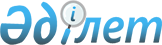 Об установлении квоты рабочих мест для инвалидов
					
			Утративший силу
			
			
		
					Постановление акимата Улытауского района Карагандинской области от 1 апреля 2020 года № 9/6. Зарегистрировано Департаментом юстиции Карагандинской области 3 апреля 2020 года № 5783. Утратило силу постановлением акимата Улытауского района Карагандинской области от 15 ноября 2021 года № 46/1
      Сноска. Утратило силу постановлением акимата Улытауского района Карагандинской области от 15.11.2021 № 46/1 (вводится в действие по истечении десяти календарных дней после дня его первого официального опубликования).
      В соответствии с Законом Республики Казахстан от 23 января 2001 года "О местном государственном управлении и самоуправлении в Республике Казахстан, Законом Республики Казахстан от 6 апреля 2016 года "О занятости населения", Законом Республики Казахстан от 13 апреля 2005 года "О социальной защите инвалидов в Республике Казахстан", приказом Министра здравоохранения и социального развития Республики Казахстан от 13 июня 2016 года № 498 "Об утверждении Правил квотирования рабочих мест для инвалидов" (зарегистрирован в Реестре государственной регистрации нормативных правовых актов за №14010), акимат Улытауского района ПОСТАНОВЛЯЕТ:
      1. Установить квоту рабочих мест для инвалидов в размере от двух до четырех процентов для организаций независимо от организационно-правовой формы и формы собственности в процентном выражении от списочной численности рабочих мест, без учета рабочих мест на тяжелых работах, работах с вредными, опасными условиями труда согласно приложению к настоящему постановлению.
      2. Контроль за исполнением настоящего постановления возложить на курирующего заместителя акима района.
      3. Настоящее постановление вводится в действие по истечении десяти календарных дней после дня первого официального опубликования. Перечень организаций, для которых устанавливается квота рабочих мест для инвалидов
					© 2012. РГП на ПХВ «Институт законодательства и правовой информации Республики Казахстан» Министерства юстиции Республики Казахстан
				
      Аким Улытауского района

Б. Әбдіғалиұлы
Приложение к постановлению
акимата Улытауского
района
от 1 апреля 2020 года
№ 9/6
№
Наименование организации
Списочная численность работников
Размер квоты (%) от списочной численности работников 
Количество рабочих мест для инвалидов
1
Коммунальное государственное казенное предприятие Детский сад "Айголек" отдела образования Улытауского района акимата Улытауского района
50
2
1